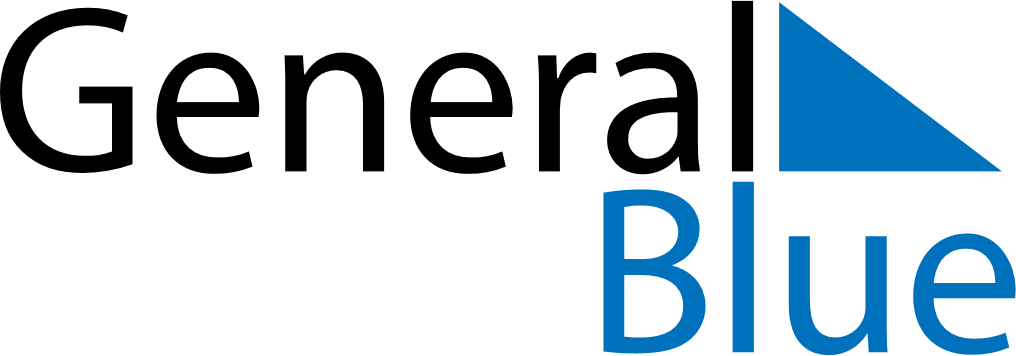 January 2027January 2027January 2027January 2027ArmeniaArmeniaArmeniaMondayTuesdayWednesdayThursdayFridaySaturdaySaturdaySunday1223New Year’s DayPre-Christmas holidays456789910Christmas Day111213141516161718192021222323242526272829303031Army Day